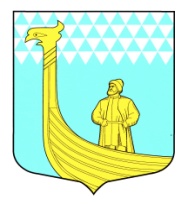 АДМИНИСТРАЦИЯМУНИЦИПАЛЬНОГО ОБРАЗОВАНИЯВЫНДИНООСТРОВСКОЕ СЕЛЬСКОЕ  ПОСЕЛЕНИЕ                                   Волховский муниципальный районЛенинградская область                                                деревня Вындин Остров                                                             ул. Школьная, д.1 аПОСТАНОВЛЕНИЕ                                                                          от «__27__» ____мая_________ 2013 г.                                            № 71Об утверждении Порядка предоставления сведений о расходах муниципальных служащих, их супругов и несовершеннолетних детей      В целях реализации Федерального закона от 03.12.2012г. № 230-ФЗ «О контроле за соответствием расходов лиц, замещающих государственные должности, и иных лиц их доходам»,  администрация муниципального образования Вындиноостровское сельское поселение п о с т а н о в л я е т:1. Утвердить Перечень должностей муниципальной службы, при замещении которых муниципальные служащие муниципального образования Вындиноостровское поселение  обязаны предоставлять сведения о своих расходах, а также о расходах своих супруги (супруга) и несовершеннолетних детей  (далее – Перечень) (Приложение № 1);2. Утвердить Порядок предоставлении сведений о своих расходах, а также о расходах своих супруги (супруга) и несовершеннолетних детей муниципальными служащими муниципального образования Вындиноостровское сельское поселение (далее – Положение) (Приложениям № 2,3).3. Специалисту администрации МО Вындиноостровское сельское поселение ответственного за кадровую работу ознакомить с данным постановлением  муниципальных служащих МО Вындиноостровское сельское поселение. 4. Опубликовать настоящее постановление в газете «Провинция» и разместить на официальном Интернет-сайте МО Вындиноостровское сельское поселение.  5. Контроль за выполнением настоящего постановления оставляю за собой.Глава администрации                                            М.Тимофеевак Постановлению администрации муниципального образования Вындиноостровское сельское поселение   №__71______ от «___27__»  мая      2013 г.                                                                                                                                                                 Приложение № 1 Перечень должностей муниципальной службыпри замещении, которых муниципальные служащие муниципального образования Вындиноостровское сельское поселение обязаны предоставлять сведения о своих расходах, а также о расходах своих супруги (супруга) и несовершеннолетних детейГлава администрации муниципального образования Вындиноостровское сельское поселение; Муниципальные служащие администрации МО Вындиноостровское сельское поселение;УТВЕРЖДЕНОпостановлением   администрациимуниципального образованияВындиноостровское сельское поселениеот ___________ 2013  года № _____ Приложение №2Порядокпредоставления сведений о расходах муниципальных служащих,их супругов и несовершеннолетних детей  администрации муниципального образования Вындиноостровское сельское поселение1. Настоящий Порядок в целях противодействия коррупции устанавливает   правовые и организационные основы осуществления контроля за соответствием   расходов муниципального служащего администрации муниципального образования Вындиноостровское сельское поселение , расходов его супруги (супруга) и несовершеннолетних детей общему доходу   данного лица и его супруги (супруга) за три последних года, предшествующих   совершению сделки (далее - контроль за расходами),определяет категории лиц,   в отношении которых осуществляется контроль за расходами, порядок   осуществления контроля за расходами и механизм обращения в доход Российской  Федерации имущества, в отношении которого не представлено сведений,   подтверждающих его приобретение на законные доходы.2. Настоящий Порядок устанавливает контроль за расходами лиц, замещающих   (занимающих): муниципальные должности на постоянной основе, должности   муниципальной службы администрации (далее – муниципальные служащие); супруга (супругов) и несовершеннолетних   детей указанных лиц.3. Муниципальные служащие обязаны представлять сведения о своих расходах,   а также о расходах своих супруги (супруга) и несовершеннолетних детей по   каждой сделке по приобретению земельного участка, другого объекта недвижимости,   транспортного средства, ценных бумаг, акций (долей участия, паев в уставных   (складочных) капиталах организаций), если сумма сделки превышает общий доход   данного лица и его супруги (супруга) за три последних года, предшествующих   совершению сделки, и об источниках получения средств, за счет которых   совершена сделка. Сведения представляются в форме справки (приложение № 1).4. Основанием для принятия решения об осуществлении контроля за расходами муниципального служащего, а также за расходами его супруги (супруга) и  несовершеннолетних детей является достаточная информация о том, что данным   лицом, его супругой (супругом) и (или) несовершеннолетними детьми совершена   сделка по приобретению земельного участка, другого объекта недвижимости,   транспортногосредства, ценных бумаг, акций (долей участия, паев в уставных капиталах организаций) (складочных) на сумму, превышающую общий доход данного   лица и его супруги (супруга) за три последних года, предшествующих совершению   сделки.Указанная информация в письменной форме может быть представлена в   установленном порядке:1) правоохранительными органами, иными государственными органами,   органами местного самоуправления, работниками (сотрудниками) подразделений по   профилактике коррупционных и иных правонарушений и должностными лицами   государственных органов, органов местного самоуправления, Банка России,   государственной корпорации, Пенсионного фонда Российской Федерации, Фонда   социального страхования Российской Федерации, Федерального фонда   обязательного медицинскогострахования, иной организации, созданной   Российской Федерацией на основании федеральных законов, организации,   создаваемой для выполнения задач, поставленных перед федеральными   государственными органами;2) постоянно действующими руководящими органами политических партий и  зарегистрированных в соответствии с законом иных общероссийских общественных  объединений, не являющихся политическими партиями;3) Общественной палатой Российской Федерации;4) Общероссийскими средствами массовой информации.5. Информация анонимного характера не может служить основанием для   принятия решения об осуществлении контроля за расходами муниципального   служащего, а также за расходами их супруги (супругов) и несовершеннолетних   детей.6. Решение об осуществлении контроля принимается главой администрации отдельно в отношении каждого такого лица и   оформляется в письменной форме.7. Контроль за расходами муниципального служащего, а также за расходами   его супруги (супруга) и несовершеннолетних детей включает в себя:1) истребование от данного лица сведений:   а) о его расходах, а также о расходах его супруги (супруга) и   несовершеннолетних детей по каждой сделке по приобретению земельного участка,   другого объекта недвижимости, транспортного средства, ценных бумаг, акций (долей   участия, паев в уставных (складочных) капиталах организаций), если сумма   сделки превышает общий доход данного лица и его супруги (супруга) за три   последних года, предшествующих совершению сделки;   б) об источниках получения средств, за счет которых совершена сделка,   указанная в подпункте "а" настоящего пункта;2) проверку достоверности и полноты представленных сведений;3) определение соответствия расходов данного лица, а также расходов его   супруги (супруга) и несовершеннолетних детей по каждой сделке по приобретению   земельного участка, другого объекта недвижимости, транспортных средств,   ценных бумаг, акций (долей участия, паев в уставных (складочных) капиталах   организаций) их общему доходу.8. Комиссия по профилактике и противодействию коррупции в администрации (далее – комиссия) осуществляет контроль за   расходами муниципального служащего, а также за расходами их супруг (супругов)   и несовершеннолетних детей.9. Комиссия не позднее чем через два рабочих дня со дня получения решения   об осуществлении контроля за расходами муниципального служащего, а также за  расходами его супруги (супруга) и несовершеннолетних детей обязана уведомить  его в письменной форме о принятом решении и о необходимости представить   сведения, предусмотренные пунктом 7 Порядка. В уведомлении должна содержаться информация о порядке представления и   проверки достоверности и полноты этих сведений.В случае, если муниципальный служащий, обратился с ходатайством в   соответствии с ч.3 п.16 Порядка, с данным лицом в течение семи рабочих дней   со дня поступления ходатайства (в случае наличия уважительной причины - в   срок, согласованный с данным лицом) проводится беседа, в ходе которой должны   быть даны разъяснения по интересующим его вопросам.10. Проверка достоверности и полноты сведений, предусмотренных пунктами   3, 7 Порядка, осуществляется Комиссией по профилактике и противодействию   коррупции в администрации, самостоятельно или путем   направления запроса в федеральные органы исполнительной власти,   уполномоченные на осуществление оперативно-розыскной деятельности, о   предоставлении имеющейся у них информации о доходах, расходах, об имуществе и   обязательствах имущественного характера лица,представившего такие сведения,   его супруги (супруга) и несовершеннолетних детей.11. Сведения, предусмотренные пунктами 3, 7 Порядка и представленные в  соответствии с настоящим Порядком, относятся к информации ограниченного   доступа. Если федеральным законом такие сведения отнесены к сведениям,   составляющим государственную тайну, они подлежат защите в соответствии с   законодательством Российской Федерации о государственной тайне.12. Не допускается использование сведений, предусмотренных пунктами 3, 7   Порядка и представленных в соответствии с настоящим Порядком, для установления   либо определения платежеспособности лица, представившего такие сведения, а  также платежеспособности его супруги (супруга) и несовершеннолетних детей,   для сбора в прямой или косвенной форме пожертвований (взносов) в фонды   общественных объединений, религиозных и иных организаций либо в пользу   физических лиц.13. Лица, виновные в разглашении сведений, предусмотренных пунктами 3, 7   Порядка и представленных в соответствии с настоящим Порядком, либо в  использовании этих сведений в целях, не предусмотренных федеральными   законами, несут ответственность, установленную законодательством Российской   Федерации.14. Представленные в соответствии с настоящим Порядком сведения об   источниках получения средств, за счет которых совершена сделка по   приобретению земельного участка, другого объекта недвижимости, транспортного   средства, ценных бумаг, акций (долей участия, паев в уставных (складочных)   капиталах организаций), если сумма сделки превышает общий доход муниципального  служащего и его супруги (супруга) за три последних года, предшествующих  совершению сделки, размещаются в информационно-телекоммуникационной сети  "Интернет" на официальном сайте администрации с соблюдением законодательства Российской Федерации о государственной   тайне и о защите персональных данных.15. Муниципальный служащий, в связи с осуществлением контроля за его  расходами, а также за расходами его супруги (супруга) и несовершеннолетних  детей, обязан представлять сведения, предусмотренные пунктами 3, 7 Порядка.16. Муниципальный служащий, в связи с осуществлением контроля за его  расходами, а также за расходами его супруги (супруга) и несовершеннолетних   детей вправе:1) давать пояснения   в письменной форме:   а) в связи с истребованием сведений;   б) в ходе проверки достоверности и полноты сведений, и по ее результатам;   в) об источниках получения средств, за счет которых им, его супругой   (супругом) и (или)  несовершеннолетними детьми совершена сделка;2) представлять дополнительные материалы и давать по ним пояснения в   письменной форме;3) обращаться с ходатайством в комиссию о проведении с ним беседы по   вопросам, связанным с осуществлением контроля за его расходами, а также за   расходами его супруги (супруга) и несовершеннолетних детей. Ходатайство   подлежит обязательному удовлетворению.17. Муниципальный служащий на период осуществления контроля за его  расходами, а также за расходами его супруги (супруга) и несовершеннолетних   детей может быть в установленном порядке отстранен от замещаемой (занимаемой)  должности на срок, не превышающий шестидесяти дней со дня принятия решения об  осуществлении такого контроля. Указанный срок может быть продлен до девяноста   днейлицом, принявшим решение об осуществлении контроля за расходами. На   период отстранения от замещаемой (занимаемой) должности денежное содержание  (заработная плата) по замещаемой (занимаемой) должности сохраняется.18. Комиссия по   профилактике и противодействию коррупции в администрации  обязана:1) осуществлять   анализ поступающих в соответствии с настоящим Федеральным законом и Федеральным законом от 25 декабря 2008 года № 273-ФЗ "О противодействии   коррупции " сведений о доходах, расходах, об имуществе и обязательствах   имущественного характера муниципального служащего, его супруги (супруга) и   несовершеннолетних детей;2) принимать   сведения, представляемые в соответствии с данным Порядком.3) истребовать от муниципального служащего сведения, предусмотренные пунктами   3, 7 Порядка;4) провести с ним беседу в случае поступления ходатайства,   предусмотренного ч.3 п.16 Порядка.19. Комиссия   вправе:1) проводить по   своей инициативе беседу с данным лицом;2) изучать   поступившие от данного лица дополнительные материалы;3) получать от   данного лица пояснения по представленным им сведениям и материалам;4) направлять в   установленном порядке запросы в органы прокуратуры Российской Федерации, иные   федеральные государственные органы, государственные органы субъектов   Российской Федерации, территориальные органы федеральных органов   исполнительной власти, органы местного самоуправления, общественные   объединения и иные организации об имеющейся у них информации о доходах,   расходах, об имуществе и обязательствах имущественного характера данного   лица, его супруги (супруга) инесовершеннолетних детей, а также об источниках   получения расходуемых средств.5) Наводить справки   у физических лиц и получать от них с их согласия информацию.20. Доклад о результатах осуществления контроля за расходами муниципального  служащего, а также за расходами его супруги (супруга) и несовершеннолетних   детей представляется комиссией по профилактике и противодействию коррупции   главе администрации, принявшему решение об осуществлении контроля за расходами.21. Глава администрации, принявший решение об осуществлении   контроля за расходами муниципального служащего, а также за расходами его   супруги(супруга) и несовершеннолетних детей вносит в случае необходимости  предложения о применении к такому лицу мер юридической ответственности и   (или) о направлении материалов, полученных в результате осуществления   контроля за расходами, в органы прокуратуры и (или) иные государственные   органы в соответствии с их компетенцией.22. Глава администрации   при принятии решения о   применении к муниципальному служащему мер юридической ответственности вправе   учесть рекомендации комиссии по профилактике и противодействию коррупции.23. Муниципальный служащий должен быть проинформирован с соблюдением  законодательства Российской Федерации о государственной тайне о результатах,   полученных в ходе осуществления контроля за его расходами, а также за   расходами его супруги (супруга) и несовершеннолетних детей.24. Комиссия по профилактике и противодействию коррупции направляет   информацию о результатах, полученных в ходе осуществления контроля за   расходами муниципального служащего, а также за расходами его супруги   (супруга) и несовершеннолетних детей, с согласия главы администрации, в органы и организации (их должностным лицам),   которые предоставили информацию, явившуюся основанием для осуществления контроля за расходами, с соблюдением законодательства Российской Федерации огосударственной тайне и о защите персональных данных и одновременно   уведомляет обэтом муниципального служащего.25. Невыполнение муниципальным служащим, обязанностей, предусмотренных данным Порядком, является правонарушением.Лицо, совершившее правонарушение, подлежит в установленном порядке   освобождению от замещаемой (занимаемой) должности, увольнению с муниципальной   службы.26. В случае, если в ходе осуществления контроля за расходами муниципального служащего, а также за расходами его супруги (супруга) и несовершеннолетних детей выявлены обстоятельства, свидетельствующие о несоответствии расходов  данного лица, а также расходов его супруги (супруга) и несовершеннолетних   детей их общему доходу, материалы, полученные в результате осуществления   контроля зарасходами, в трехдневный срок после его завершения направляются в   органы прокуратуры Российской Федерации.27. В случае, если в ходе осуществления контроля за расходами муниципального  служащего, а также за расходами его супруги (супруга) и несовершеннолетних   детей выявлены признаки преступления, административного или иного   правонарушения, материалы, полученные в результате осуществления контроля за   расходами, в трехдневный срок после его завершения направляются в   государственные органы всоответствии с их компетенцией.28. Положения данного Порядка действуют в отношении сделок, совершенных с 1 января 2012 года  Бланк:УТВЕРЖДЕНАУказом ПрезидентаРоссийской Федерацииот 2 апреля . N 310В_________________________________________________________________      (указывается наименование кадрового подразделения федерального                 государственного органа или организации).СПРАВКА    о расходах лица, замещающего государственную должность Российской    Федерации, иного лица по каждой сделке по приобретению земельного  участка, другого объекта недвижимости, транспортного средства, ценных   бумаг, акций (долей участия, паев в уставных (складочных) капиталах     организаций) и об источниках получения средств, за счет которых                      совершена указанная сделка*(1)     Я, _____________________________________________________________,                 (фамилия, имя, отчество, дата рождения) __________________________________________________________________              (место службы (работы) и занимаемая должность) проживающий(ая) по адресу: ________________________________________                             (адрес места жительства и (или) регистрации)__________________________________________________________________ __________________________________________________________________, сообщаю, что в отчетный период с 1 января 20__ г. по 31 декабря  20_  г. __________________________________________________________________       (мною, супругой (супругом), несовершеннолетним ребенком*(2) __________________________________________________________________ __________________________________________________________________ __________________________________________________________________ приобретен(но, ны) _____________________________________________________                       (земельный участок, другой объект недвижимости, __________________________________________________________________        транспортное средство, ценные бумаги, акции (доли участия, __________________________________________________________________            паи в уставных (складочных) капиталах организаций) на основании _____________________________________________________                         (договор купли-продажи или иное________________________________________________________________________предусмотренное законом основание приобретения права собственности*(3)) Сумма сделки ___________________________________________________ рублей. Источниками получения средств, за счет  которых  приобретено  имущество, являются*(4) : ____________________________________________________ Сумма общего дохода  лица,  представляющего  настоящую  справку,   и его супруги (супруга) за три  последних  года,  предшествующих  приобретению имущества,  ______________________________________________________ ________________________________________________________________ рублей.Достоверность и полноту настоящих сведений подтверждаю. "____" __________ 20_ г. _______________________________________________                                (подпись лица, представившего справку) __________________________________________________________________             (Ф.И.О., подпись лица, принявшего справку, дата)_____________________________